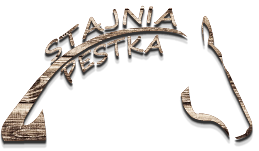 73-330 Mrzeżynoul. Kołobrzeska 2stajniapestka@gmail.comTel. 694 865 224PROSIMY O ZAPOZNANIE SIĘ Z PONIŻSZYMI INFORMACJAMI. POZWOLĄ UNIKNĄĆ NIEPOROZUMIEŃ I PROBLEMÓW, KTÓRE MOGĄ SIĘ NA OBOZACH ZDARZYĆ.UWAGA!Jest to obóz konny, prosimy, aby nie zmuszać dzieci do przyjazdu, jeżeli nie lubią koni lub nie lubią zbyt aktywnie spędzać wolnego czasu, jeżeli mogą występować problemy z wczesnym wstawaniem, zajęciami w stajni . Pamiętaj 
o grupie zaawansowania jeźdźca decyduje instruktor.PAMIĘTAJ !Na obozie konnym nie ma leniuchowania, praca przy koniach i opieka nad nimi to priorytet obozowiczów, więc jeżeli kochani obozowicze myślicie, że pobyt będzie polegał tylko na robieniu sweet foci na fejsa to się mylicie :).W stajni czyścimy sprzęt, poimy i karmimy rumaki, sprzątamy stajnie oraz teren wokoło, aby był porządek, dbamy o konie czyli robimy różne zabiegi pielęgnacyjne jak: kąpanie, czyszczenie, wcieranie różnych pachnidełek.Opiekujemy się swoimi rumakami, ciężko pracujemy, dbamy i ich zdrowie i samopoczucie – Ismena pod solarium  Zbiórka dla grup jeździeckich- na przemian- jest o godzinie 6.00, o godz.  6.20 musimy  być w stajni i szykować konie na jazdy :D. Jest okres wakacyjny więc na plaże możemy wjeżdżać tylko rano. Ranne jazdy to też świetna alternatywa przed możliwymi upałami i obecnością wrednych dla nas i koni  latających much  Drugie jazdy odbywają się w godzinach 10-13	TRENINGI SKOKOWEPo południami, po pychotkowym obiadku w wolnym czasie zajmujemy się:zajęciami teoretycznymi i praktycznymi na stajni – to nasz priorytet – pamiętaj to OBÓZ KONNYopieką nad rumakamiwyjściem na miasto – jak znajdziemy na to czas plażowaniem – jak wyżejgrami i zabawami  Wieczorami po kolacji puszczamy konie na pastwisko, po pastwisku sprawdzamy czy nie maja kontuzji, i szykujemy im kolację :),  a potem dajemy święty spokój by mogły od nas odpocząć  PRZYKŁADOWY ROZKŁAD ZAJĘĆ 7/14 DNIDzień pierwszy (niedziela) – kwaterowanieOd godz. 14.00 rozpoczyna się kwaterowanie.Zapoznanie się z terenem ośrodka , zapoznanie się 
z regulaminem stajni i obozu, zapoznanie się 
z przepisami BHPgodz. 19.00 – kolacjapo kolacji zajęcia integracyjne, rozpisanie jazd, przydział koni.TYGODNIOWY PLAN JAZD/PRACYDzień I – jazdy sprawdzające – przydział do grupDzień IIjazda I ranna w zależności od zaawansowania grupy – dla grup zaawansowanych skokijazda II  – praca ujeżdżeniowa, nad równowagą, dosiadem, używaniem pomocy jeździeckich3. Dzień III – wyjazdy w teren4. Dzień IV Jazda I ranna –  zależności od zaawansowania grupy – dla grup zaawansowanych skokiJazda II – ujeżdżenie (ćwiczenie parkuru- najazdy)Dzień V – Teren/ Plac – według zaawansowania grupyDzień VI – zawody obozowe ( wyjazd grupy tygodniowej)Grupa dwutygodniowa – jazda na maneżu/ew, terenDzień VII – dla grupy dwutygodniowej – dzień wolny – padokowanie koni – zajęcia dodatkowe dla obozowiczówDzień ostatni (sobota)Godz. 8.00 śniadaniePo śniadaniu zmierzamy na stajnie przygotowywać konie na zawody/pokazGodz. 10.00 rozpoczęcie zawodówOk. godz. 12.00 wyniki i wręczenie nagród.PROGRAM MOŻE ULEC ZMIANIE W ZALEŻNOŚCI OD ZAAWANSOWANIA I PREFERENCJI UCZESTNIKÓWZASADY TE ZOSTAŁY OPRACOWANE BY W PEŁNI ZADBAĆ O BEZPIECZEŃSTWO JEŹDŹCÓW I KONI.ŻYCZYMY MIŁEJ JAZDY                                           Iwona Pikuła – właściciel stajni